             Экологическая акция «Покормите птиц зимой»«Покормите птиц зимой» В рамках всероссийского проекта каждый год проходит акция "Покормите птиц зимой". Эта акция направлена на нравственно экологическое воспитание детей. Наш сад не остался безучастным. Родителям было предложено смастерить кормушки для птиц. Они с удовольствием приняли участие в акции. Кормушки получились очень интересные и замечательные. Они были изготовлены из дерева, красиво украшенных коробок.          С детьми был проведен ряд бесед, как трудно приходится птицам зимой, как сложно им добывать себе корм, и поэтому людям нужно помогать пережить птицам этот холодный и голодный период. Также мы прочитали много рассказов, разучили стихотворения на тему зимовки птиц.         Кормушки мы с детьми разместили на участке детского сада. Ребята с удовольствием развешивали птичьи столовые, а после каждый день, выходя на прогулку, спешат подсыпать корм для пернатых.  Теперь дети точно знают, что птички не останутся голодными.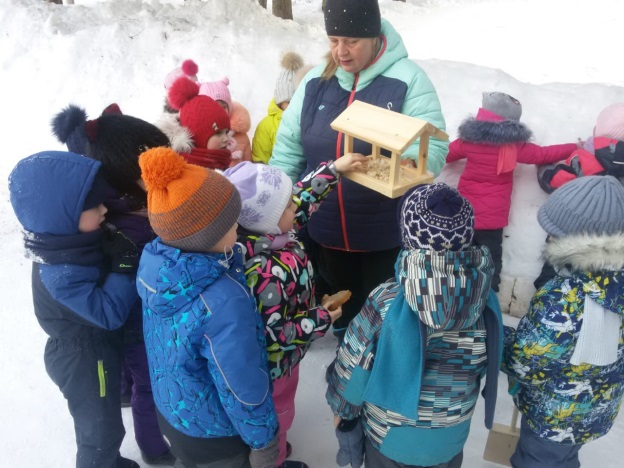 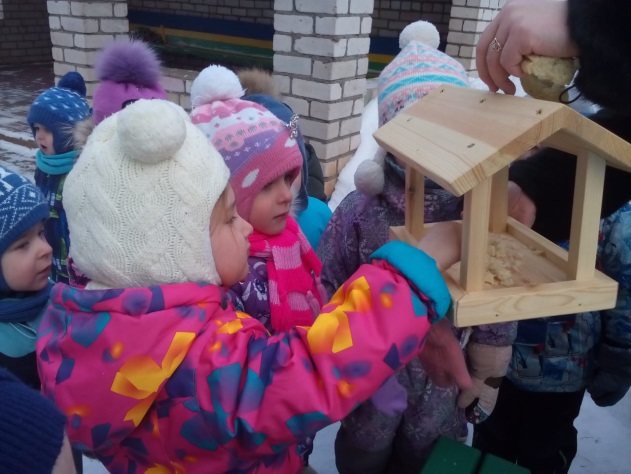 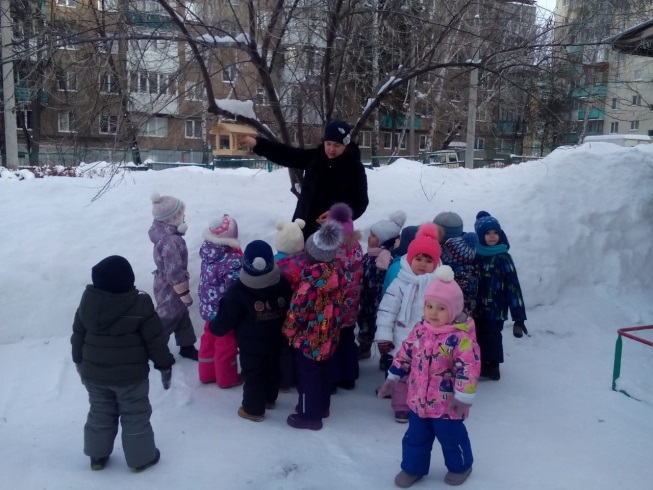 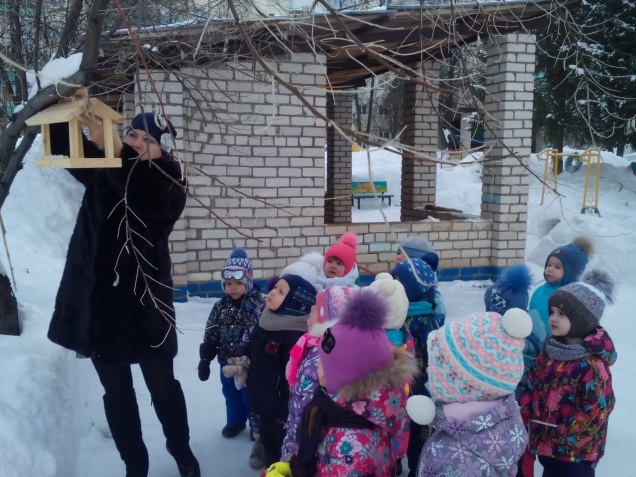 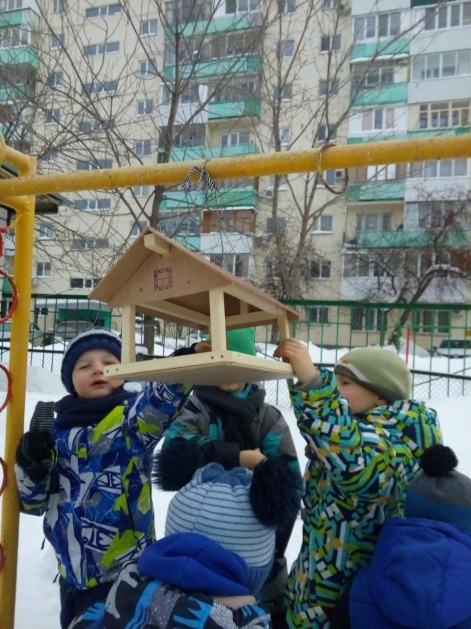 